ČAS A11. Doplň slova:Ú _  _  _ Ý,   P _  _  _ K,    S _  _  _  _ A,   P _  _  _  _  _ Í,  Č _ _ _ _ _ K, N _  _  _  _ E, S _  _  _  _ A2. Označ číslem, jak jdou dny v týdnu za sebou.3. Doplň:     4. Spoj hodiny a čas: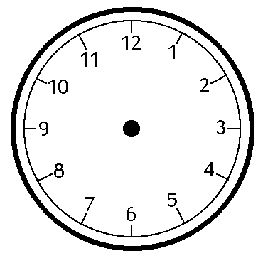                      7:45             12:30           10:20         8:50       15:155. V kolik hodin začíná škola?  Vyber správnou odpověď:a) v 8:00    b) v 8:15    c) v 8:30   d) v 8:456. Přečti si rozvrh a vyber správnou odpověď:1. Hudební výchova je:                           2. Tělocvik je:a) v pondělí                                            a) v sobotu a v nedělib) v úterý                                               b) ve středu a ve čtvrtekc) ve středu                                            c) v pondělí a v pátek3. Výtvarná výchova je:                           4. Angličtina je:a) v pondělí                                            a) v pondělí, v úterý a ve středub) ve čtvrtek                                           b) v pondělí, ve čtvrtek a v pátekc) v pátek                                               c) v pondělí, ve středu a v pátek7. Napiš podle rozvrhu odpověď na otázky:Př. Kdy jsou pracovní činnosti?  Ve středu.a) Kdy je čeština? _____________________________________b) Kdy je matematika? __________________________________c) Kdy je prvouka?  _____________________________________8. V kolik hodin končí škola v úterý? Vyber podle rozvrhu správný obrázek:1)    2)   3)      4) 5) ÚT  ČT  SO 1.PO PÁ NE ST 2.3.1.4.6.T5.ÝDEN4. den1. den5. den2. den7. den7 dnů  = týden8:00-8:458:55-9:4010:00-10:4510:55-11:4011:50-12:3512:45-13:30POAJČJMČJVVTVÚTČJMČJMPRVHVSTČJMČJPČČJČTMČJAJPRVPÁČJAJTVTV